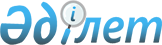 О внесении изменения в постановление акимата от 5 марта 2013 года № 118 "Об организации общественных работ в Аулиекольском районе в 2013 году"Постановление акимата Аулиекольского района Костанайской области от 30 сентября 2013 года № 343. Зарегистрировано Департаментом юстиции Костанайской области 24 октября 2013 года № 4255

      В соответствии со статьей 31 Закона Республики Казахстан от 23 января 2001 года "О местном государственном управлении и самоуправлении в Республике Казахстан", акимат Аулиекольского района ПОСТАНОВЛЯЕТ:



      1. Внести в постановление акимата района от 5 марта 2013 года № 118 "Об организации общественных работ в Аулиекольском районе в 2013 году" (зарегистрировано в Реестре государственной регистрации нормативных правовых актов под номером 4080, опубликовано 11 апреля 2013 года в газете "Әулиекөл") следующее изменение:



      1) преамбулу изложить в новой редакции:

      "В соответствии со статьей 31 Закона Республики Казахстан от 23 января 2001 года "О местном государственном управлении и самоуправлении в Республике Казахстан", подпунктом 5) статьи 7, статьей 20 Закона Республики Казахстан от 23 января 2001 года "О занятости населения", Правилами организации и финансирования общественных работ, утвержденными постановлением Правительства Республики Казахстан от 19 июня 2001 года № 836 "О мерах по реализации Закона Республики Казахстан от 23 января 2001 года "О занятости населения", акимат Аулиекольского района ПОСТАНОВЛЯЕТ:".



      2. Контроль за исполнением постановления возложить на заместителя акима района Нугманову Р.С.



      3. Настоящее постановление вводится в действие по истечении десяти календарных дней после дня его первого официального опубликования.      Аким района                                А. Балгарин      Исполняющий обязанности

      руководителя ГУ "Отдел

      занятости и социальных программ

      акимата Аулиекольского района"

      _______________ Л.Е. Тетерюк
					© 2012. РГП на ПХВ «Институт законодательства и правовой информации Республики Казахстан» Министерства юстиции Республики Казахстан
				